MEMORANDUM  DEPARTMENT OF TRANSPORTATIONProject Development Branch(303)757-9040FAX (303)757-9868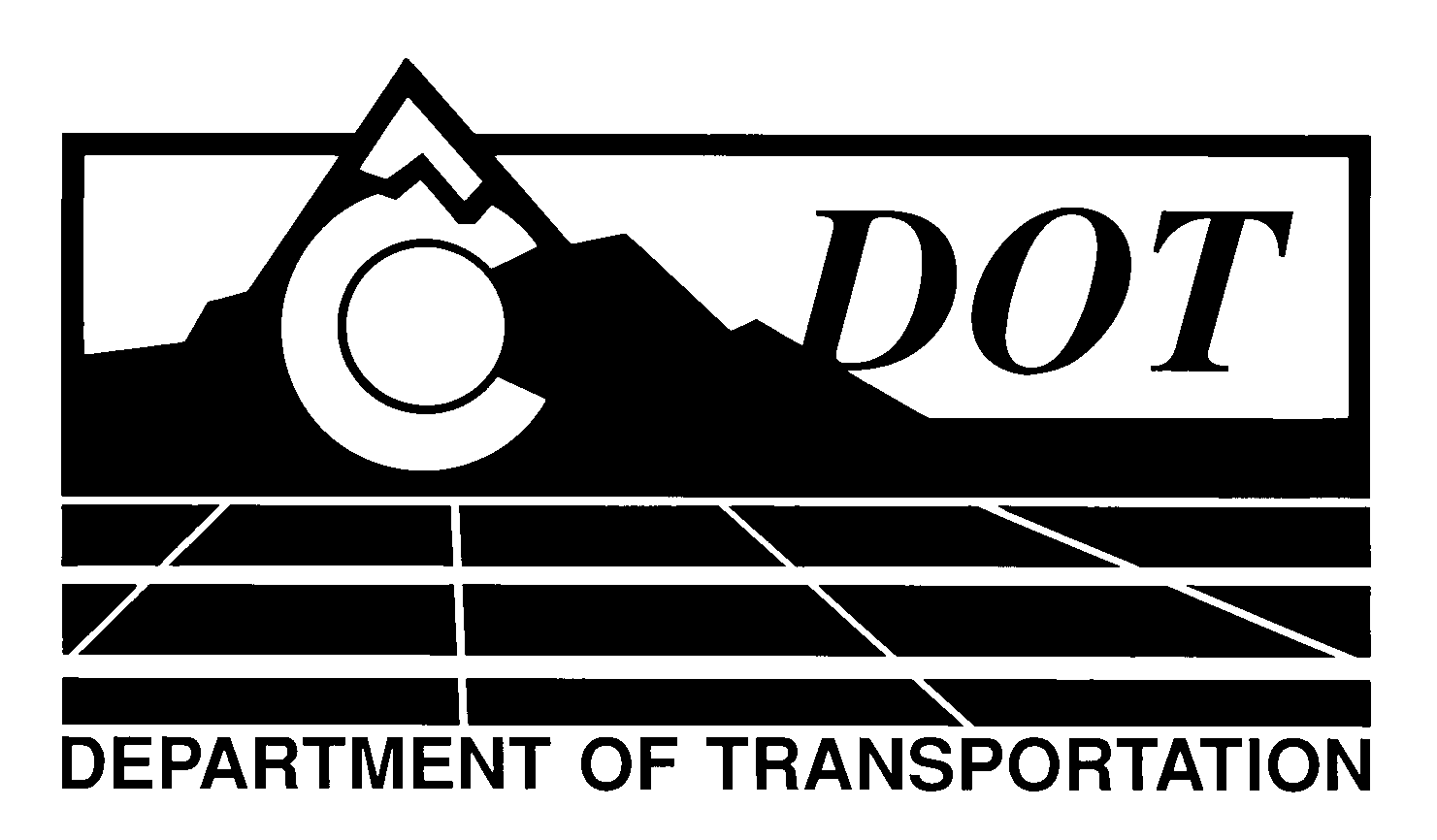 DATE:	August 19, 2011TO:	All Holders of Standard Special Provisions	FROM:	Larry Brinck, Standards and Specifications EngineerSUBJECT:	Revision of Section 108, Critical Path MethodEffective this date, our unit is issuing a revised version of the standard special provision, Revision of Section 108, Critical Path Method.   This revised standard special is 1 page long.  It replaces a now obsolete standard special provision of same title dated May 5, 2011.  This revised standard special should be used in all projects, beginning with projects advertised on or after September 1, 2011.  Please feel free, however, to include it in projects advertised before this date.   The modifications contained in this revision correct an inadvertent erratum in the 2011 edition of the Standard Specifications.  It reintroduces language from the 2005 edition which requires the Contractor to submit a bar chart or initial schedule at least 10 working days prior to start of work.  Those of you who keep books of Standard Special Provisions should replace the now obsolete version of this special provision with this revised one. For your convenience, we are attaching a new Index of Standard Special Provisions.  In addition, you will find this and other special provisions that are being issued this date in one place in the CDOT Construction Specifications web site:http://www.coloradodot.info/business/designsupport/construction-specifications/2011-SpecsPlease click on the hyperlink titled “Specification Changes Under Consideration” to access this and other special provisions that have been issued as of this date.LB/mrsAttachmentsDistribution: Per distribution list